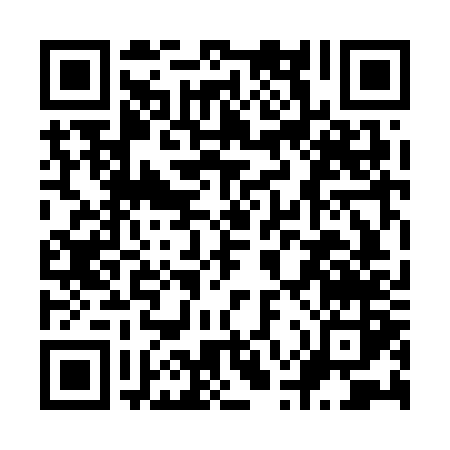 Prayer times for Agios Germanos, GreeceWed 1 May 2024 - Fri 31 May 2024High Latitude Method: Angle Based RulePrayer Calculation Method: Muslim World LeagueAsar Calculation Method: HanafiPrayer times provided by https://www.salahtimes.comDateDayFajrSunriseDhuhrAsrMaghribIsha1Wed4:486:331:326:288:3210:112Thu4:466:321:326:298:3310:133Fri4:446:311:326:298:3410:144Sat4:436:301:326:308:3510:165Sun4:416:281:326:318:3610:176Mon4:396:271:326:318:3710:197Tue4:376:261:326:328:3810:208Wed4:366:251:326:328:3910:229Thu4:346:241:326:338:4010:2310Fri4:326:231:326:348:4110:2511Sat4:316:221:326:348:4210:2612Sun4:296:211:326:358:4310:2813Mon4:286:201:326:358:4410:2914Tue4:266:191:326:368:4510:3115Wed4:256:181:326:368:4610:3216Thu4:236:171:326:378:4710:3417Fri4:226:161:326:378:4810:3518Sat4:206:151:326:388:4910:3619Sun4:196:141:326:398:5010:3820Mon4:176:131:326:398:5110:3921Tue4:166:131:326:408:5210:4122Wed4:156:121:326:408:5310:4223Thu4:136:111:326:418:5410:4324Fri4:126:101:326:418:5510:4525Sat4:116:101:326:428:5510:4626Sun4:106:091:326:428:5610:4727Mon4:096:081:336:438:5710:4928Tue4:086:081:336:438:5810:5029Wed4:076:071:336:448:5910:5130Thu4:066:071:336:448:5910:5231Fri4:056:061:336:459:0010:54